На энергоблоке № 2 АЭС «Руппур» (Бангладеш) смонтирована система пассивного отвода теплаМонтаж завершен в рекордные срокиНа площадке сооружения АЭС «Руппур» в Народной Республике Бангладеш (генеральный проектировщик и генеральный подрядчик — инжиниринговый дивизион Госкорпорации «Росатом») за два дня проведены работы по монтажу в проектное положение внешней и внутренней частей металлоконструкций дефлектора системы пассивного отвода тепла (СПОТ).Сложность этой двухэтапной операции заключается в том, что при монтаже на сферическую поверхность тяжеловесных металлоконструкций весом 135 и 80 тонн допускаются максимальные отклонения в 10 мм. Внутренняя и внешняя части дефлектора были установлены в проектное положение на отметке +64,5 метра. Теперь здание реактора имеет высоту 74,85 метра. Конструктивно дефлектор представляет собой металлический цилиндр из нержавеющей стали, вес которого 215 тонн, диаметр около 25,5 метра.В работах участвовало два ведущих геодезиста, бригада из пяти высококвалифицированных сварщиков и 42 монтажника металлоконструкций.«Установка в проектное положение двух частей дефлектора СПОТ за два дня — это рекорд. Следующий шаг — это установка металлоконструкций площадок обслуживания дефлектора СПОТ и монтаж воздуховодов системы пассивного отвода тепла», — сказал вице-президент АО «Атомстройэкспорт» — директор проекта по сооружению АЭС «Руппур» Алексей Дерий.Справка: Дефлектор СПОТ — это аэродинамическое устройство, предназначенное для увеличения тяги в вентиляционном канале и повышения эффективности системы вентиляции. Работа всей системы основана на правилах естественной циркуляции: атмосферный воздух попадает в теплообменники, нагревается, по воздуховодам поднимается в выходной коллектор, расположенный наверху купола, откуда возвращается в атмосферу, тем самым охлаждая реакторное отделение. Преимущество системы пассивного отвода тепла заключается в том, что она способна работать вследствие природных постоянных процессов, не требующих вмешательства человека или источника электроснабжения.АЭС «Руппур» с двумя реакторами ВВЭР-1200 суммарной мощностью 2400 МВт сооружается по российскому проекту в 160 км от столицы Бангладеш, города Дакка, в соответствии с генеральным контрактом от 25 декабря 2015 года. Для первой АЭС Бангладеш выбран российский проект с реакторами ВВЭР-1200, успешно реализованный на двух энергоблоках Нововоронежской АЭС. Это эволюционный проект поколения III+, который полностью удовлетворяет международным требованиям безопасности.Инжиниринговый дивизион Госкорпорации «Росатом» объединяет ведущие компании атомной отрасли: АО «Атомстройэкспорт» (Москва, Нижний Новгород, филиалы в России и за рубежом), Объединенный проектный институт — АО «Атомэнергопроект» (Московский, Нижегородский, Санкт-Петербургский филиалы — проектные институты, филиалы в России и за рубежом, изыскательские филиалы) и дочерние строительные организации. Инжиниринговый дивизион занимает первое место в мире по портфелю заказов и количеству одновременно сооружаемых АЭС в разных странах мира. Порядка 80% выручки дивизиона составляют зарубежные проекты. Инжиниринговый дивизион реализует проекты по сооружению АЭС большой мощности в России и других странах, оказывает полный спектр услуг EPC, EP, EPC(M), включая управление проектом и проектирование, и развивает Multi-D-технологии для управления сложными инженерными объектами. Дивизион опирается на достижения российской атомной отрасли и современные инновационные технологии. www.ase-ec.ru.Россия последовательно развивает международные торгово-экономические взаимоотношения, делая упор на сотрудничество с дружественными странами. Несмотря на внешние ограничения, отечественная экономика наращивает экспортный потенциал, осуществляет поставки товаров, услуг и сырья по всему миру.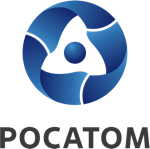 Медиацентр атомнойпромышленности
atommedia.onlineПресс-релиз25.01.24